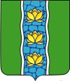 АДМИНИСТРАЦИЯ КУВШИНОВСКОГО РАЙОНАПОСТАНОВЛЕНИЕО внесении изменений в постановление администрации Кувшиновского района от 24.01.2022 № 19 «О создании Наблюдательного совета и утверждении Положения о наблюдательном совете муниципального автономного учреждения «Районный дом культуры»В связи с кадровыми изменениями в администрации Кувшиновского района ПОСТАНОВЛЯЮ:1. Внести следующие изменения в приложение № 1 «Состав Наблюдательного совета муниципального автономного учреждения «Районный дом культуры»: - исключить из состава Наблюдательного совета муниципального автономного учреждения «Районный дом культуры» Русакову Марию Алексеевну – заместителя главы администрации Кувшиновского района.- включить в состав Наблюдательного совета муниципального автономного учреждения «Районный дом культуры» Дыдину Марию Михайловну – заместителя главы администрации Кувшиновского района.2. Настоящее постановление вступает в силу со дня его подписания и подлежит размещению на официальном сайте администрации Кувшиновского района в сети «Интернет».Глава Кувшиновского района                                                         А.С. Никифорова21.04.2023 г.№203 г. Кувшиново